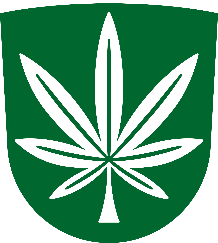 KANEPI VALLAVOLIKOGUREVISJONIKOMISJONI ARUANNE Kanepi                                                                                                  07.06.2018 nr 1-5.1/2018/2Revisjonikomisjon kontrollis Valgjärve, Kõlleste ja Kanepi valla konsolideerimisgrupi poolt koostatud 2017a. majandusaasta aruandeid, mis koosnevad tegevusaruandest, raamatupidamise aastaaruandest, reservfondi aruandest, audiitori hinnangust ja kolme eelpool nimetatud vallavalitsuse tegevjuhtkonna otsustest aruande heakskiitmise kohta.Nimetatud majandusaasta aruande koostamine ja õiglane esitamine on vallavalitsusekohustus. Revisjonikomisjoni kohustuseks on avaldada kokkuvõte kolme eelpool nimetatud vallavalitsuse majandusaasta aruannete kohta, tuginedes meiepoolsetele kontrollprotseduuridele.Kontrolli eesmärk oli veenduda, et kolme eelpool nimetatud vallavalitsuste majandusaasta aruanded ei sisalda olulisi eksimusi ja ebatäpsusi.Tegevusaruande osas võrdlesime esitatud arvnäitajate vastavust raamatupidamiseaastaaruandes esitatud arvnäitajatega ning tegevusaruandes toodud informatsiooni vastavust Raamatupidamise seaduses toodud nõuetega. Hindasime aastaaruande esituslaadi tervikuna. Eeltoodud kontrollprotseduuride tulemusel ei leidnud me kolme eelpool nimetatud vallavalitsuse majandusaasta aruannete osas eksimusi ega ebatäpsusi, mis vajaks käesolevas revisjonikomisjoni aruandes eraldi väljatoomist.Eelnevalt on majandusaasta aruandele heakskiitva otsuse andnud Valgjärve, Kõlleste ja Kanepi vallavalitsuse tegevjuhtkond ning ka sõltumatu audiitorettevõtja Vello Mettis ja Audiitor büroo Fides OÜ, kelle arvamuse kohaselt on 2017.a majandusaasta aruanded on koostatud vastavalt kehtivale seadusandlusele ja kajastavad õiglaselt eelpool nimetatud kolme valla konsolideeritud majandusaasta tulemusi.Revisjonikomisjon teeb Kanepi vallavolikogule ettepaneku kinnitada Valgjärve, Kõlleste ja Kanepi valla 2017.a. majandusaasta aruanded.Marek KamlaRevisjonikomisjoni esimeesValev KrebesRevisjonikomisjoni liigeRaimu VaikmäeRevisjonikomisjoni liige